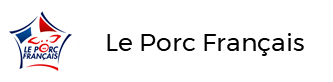 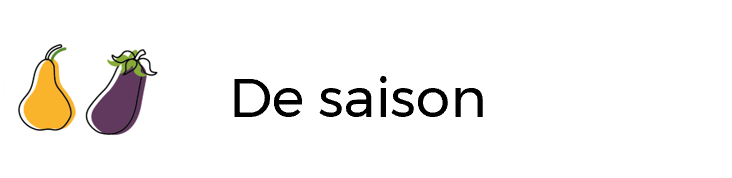 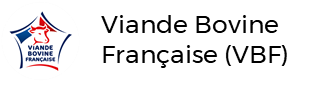 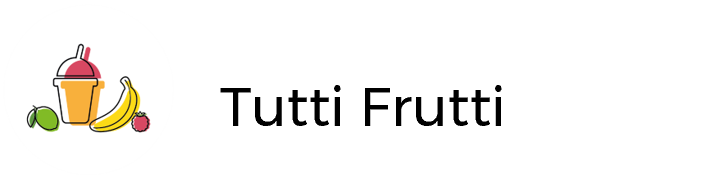 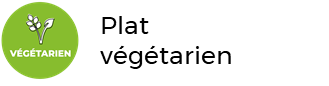 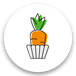 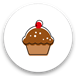 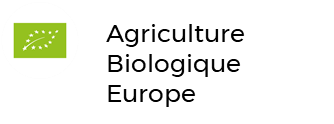 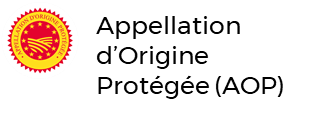 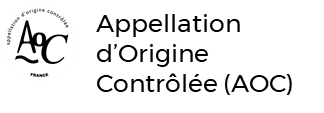 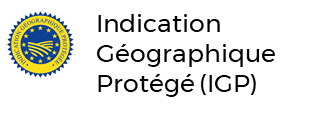 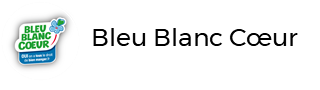 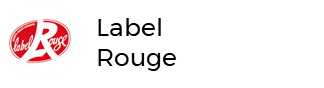 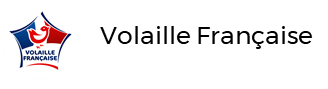 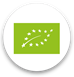 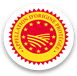 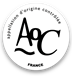 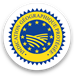 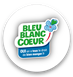 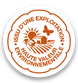 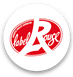 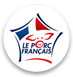 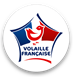 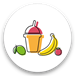 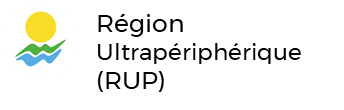 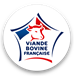 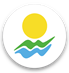 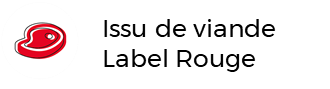 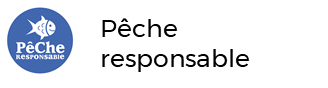 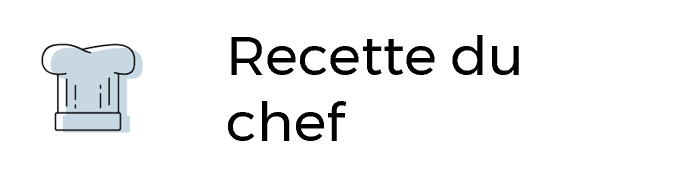 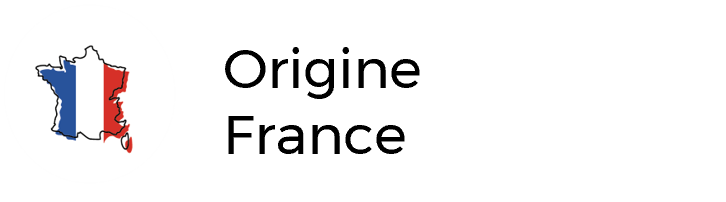 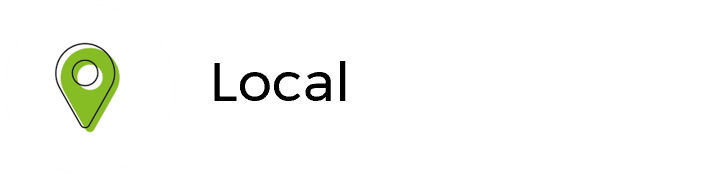 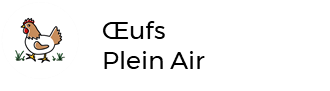 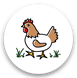 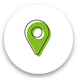 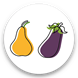 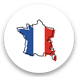 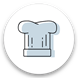 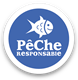 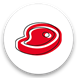 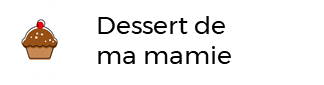 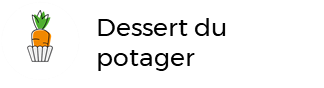 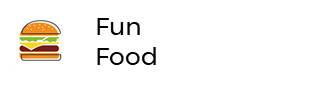 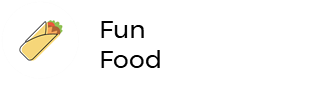 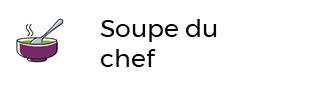 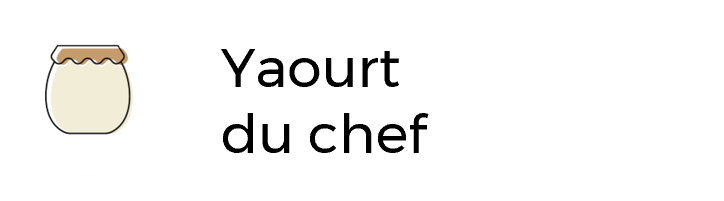 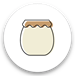 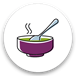 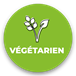 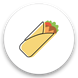 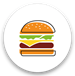 Déjeuner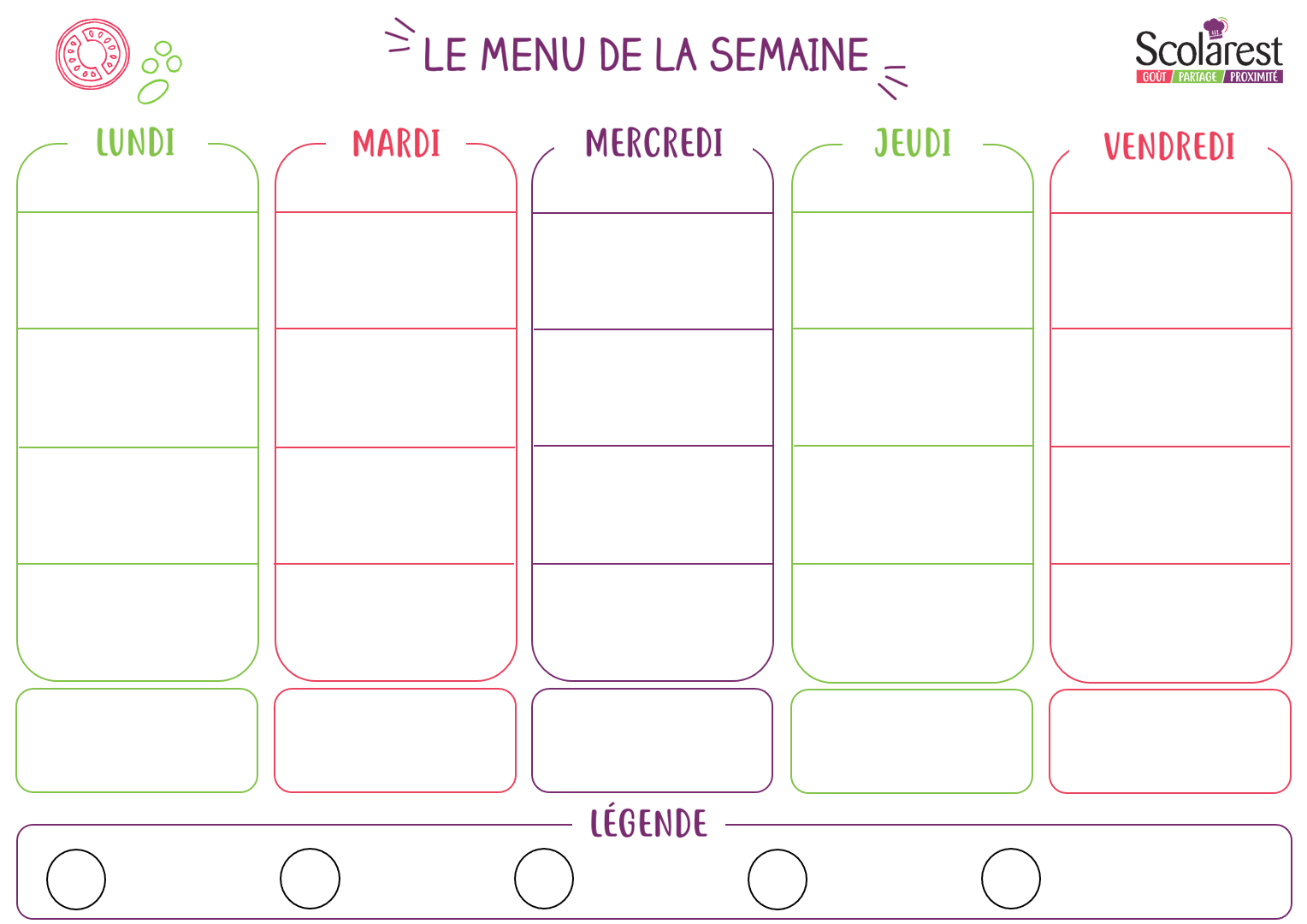 DéjeunerDéjeunerDéjeunerDéjeunerDéjeunerDéjeunerDéjeunerDéjeunerDéjeunerDéjeuner15/0516/0517/0518/0519/05Salade de riz et des de jambonCarottes râpées au fromageSalade batavia vinaigretteSalade de pommes de terre alsacienneConcombre au fromage blancSalade batavia vinaigrettePizza au fromageSalade batavia vinaigrettePaleron bœufsauce tomateCourgettes persilléesCoudesParmentier gratiné pommes de terre lentilles Côte de porc tex-mexTomates grilléesRiz créoleMimoletteYaourt nature sucréCamembertYaourt aromatiséEmmentalPetit suisse aux fruitsSalade de fruits fraisPurée pommes abricotLe clafoutis poire pépites au chocolatCrème vanilleMars glacée DinerDinerDinerDinerDinerDinerDinerDinerDinerDinerDiner15/0516/0517/0518/0519/05Tomates aux olivesSalade batavia vinaigretteSalade boulgour aux légumesSalade batavia vinaigretteCocotte de lentilles à l'indienne (plat complet végétarien) Rabas con patatas bravas (plat complet calamar frit pdet campagnarde) Bleu de BresseYaourt aromatiséCamembertYaourt nature sucréDessert de pommes et abricotsAnanas kiwi pomme tutti frutti